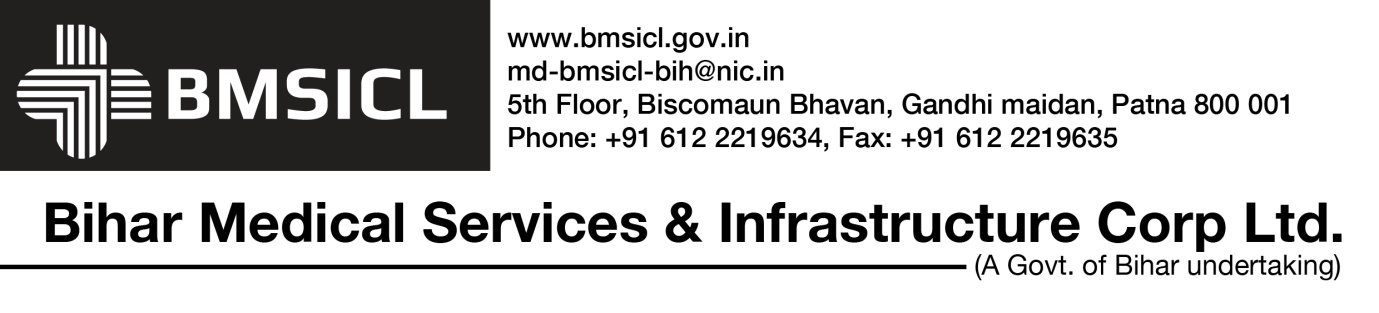 Corrigendum Notice No-01, Dated- 20/07/2015Regarding Tender Notice for Construction of 30 Bedded CHC at Different Location of Bihar. (Through E-Procurement Mode Only)Note:- 1.  Revised Tender Schedule:- Note:- 2. All other terms & condition will remain same.      G.M. (P & D)                                                                                                                                                                                                                                                                                                                                            BMSICL, Patna Sl. No.ActivityDate1.Period of Sale of Tender Document (Download)10.07.2015 to 24.07.2015 up to 15:00 Hrs. on www.eproc.bihar.gov.in2.	Last Date and time for receipt (upload) of Tender 25.07.2015 up to 15:00 hrs. on website (www.eproc.bihar.gov.in)3.Date/Time for submission of Original/Hard Copy of Cost of BOQ & EMD.27.07.2015 up to 15.00 hrs. in the office of BMSICL. 4.Date/Time and Place for Opening of Technical Bid. 27.07.2015  at 15.30 on (www.eproc.bihar.gov.in)5.Opening of Financial BidTo be informed later